
City of Tetonia 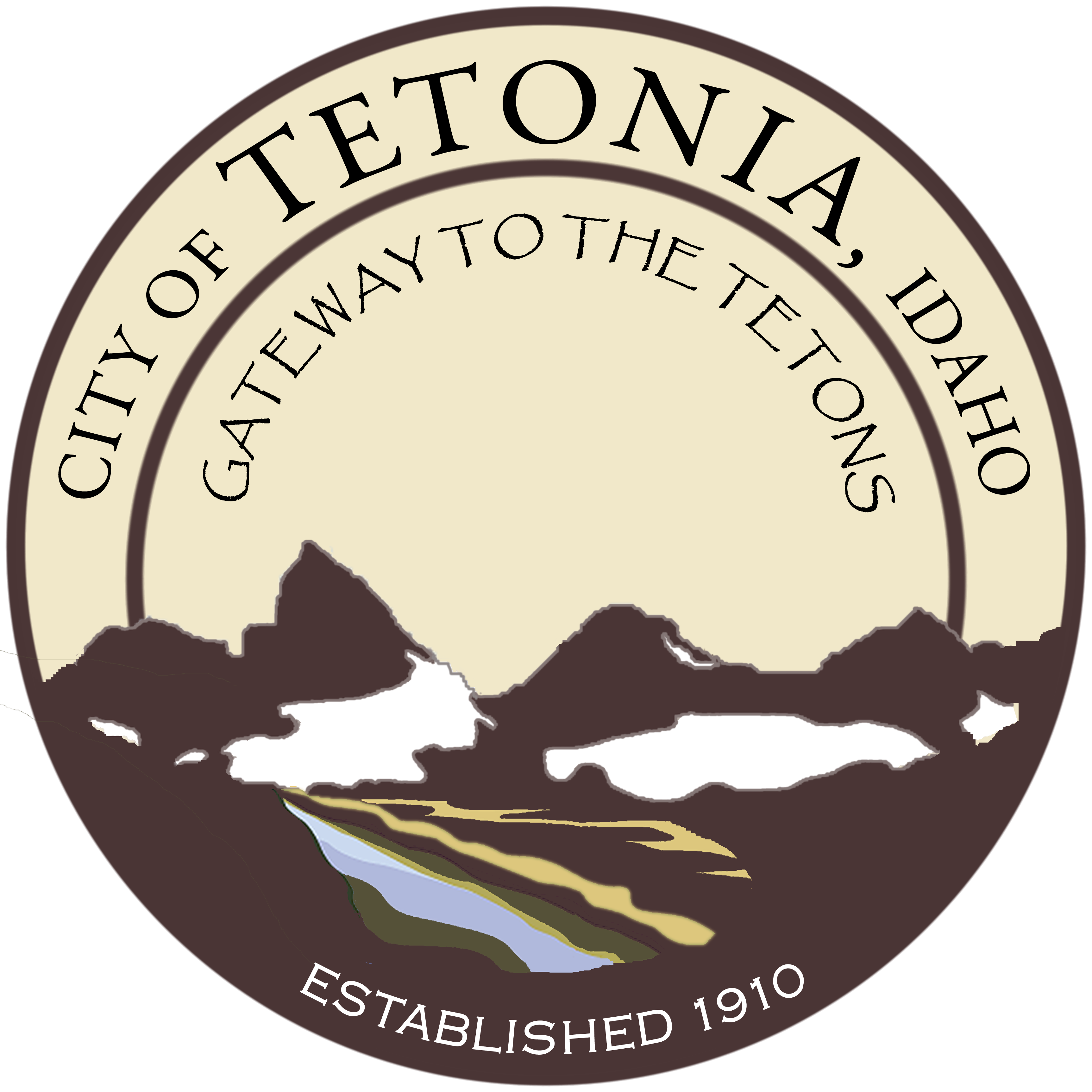 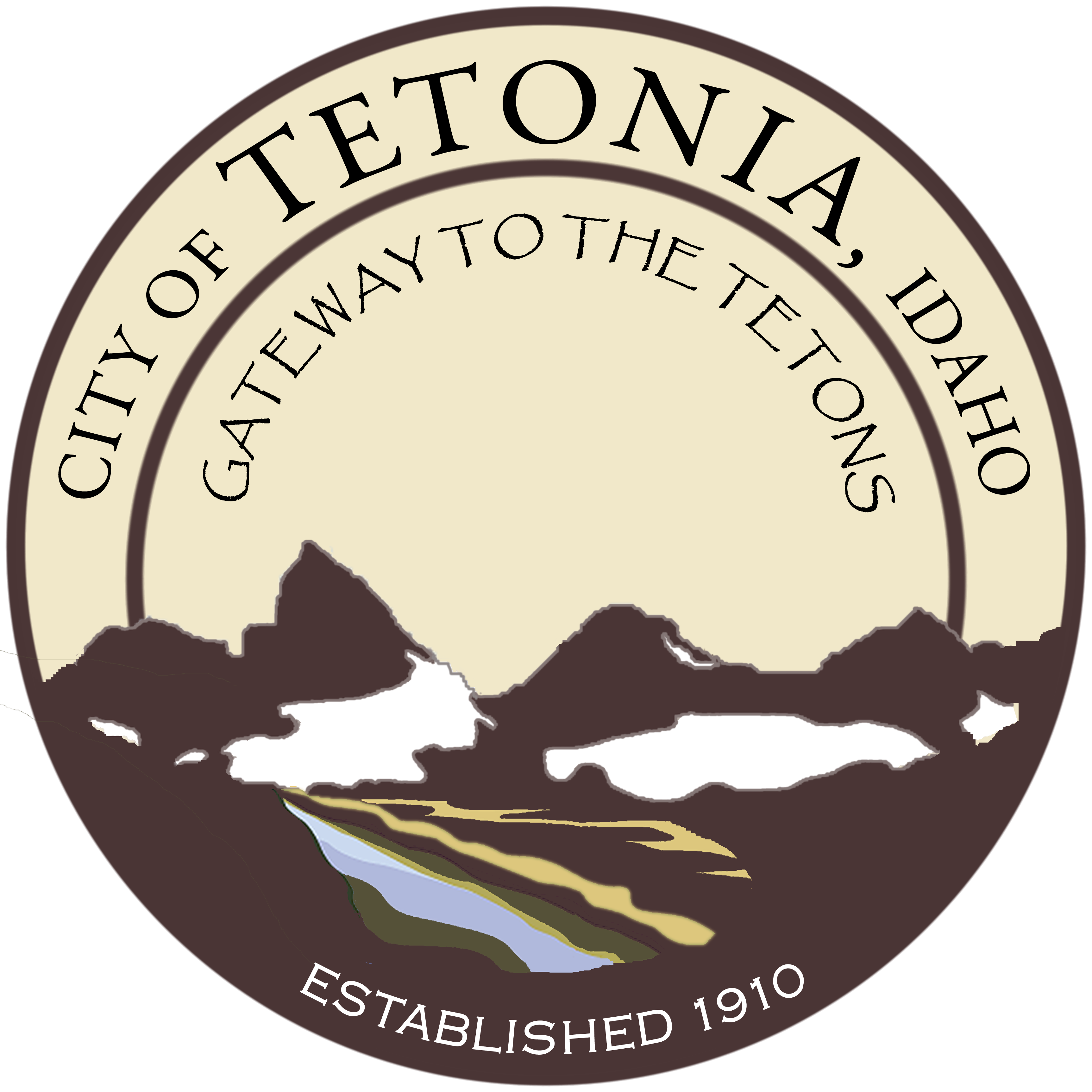 Tetonia City CouncilRegular MeetingCity Hall-3192 Perry AveNovember 13, 20177:00 pmOpen MeetingCall to order by Mayor at 7:06 pm/Pledge of AllegianceRoll call by Clerk –  Mayor, Gloria Hoopes; Council President, Tom Abbott; Council Member, Nanci Garling; Council Member, Aaron Hansen;  City Attorney, Bart Birch; Council Member, Bucky Matkin did not attend.Planning and Zoning
Linda Herrera reported on the recent building/remodeling activity in the City.Kyra Andrews – 6361 N. Main Street – Storage Shed|Joel Andrews – 2688 W Highway 33 – remodel – (renewal)Oswaldo Chavez – 6440 N. Main Street – remodelChase Hansen – 3170 Jackson Ave. – modular homeAndrew McCune – 6490 N. Main Street – remodel – (renewal)Don Markley – 6324 7th Street – bathroom additionStephanie Naumis – 6201 s. 3rd Street – modular homeJosh Weltman – 405 Central Ave – new roof structureIn addition, there is the possibility of these future building permits:Martin Velasquez – 6470 N. Main – recent purchase/possible remodelLaith Tamimi – 6334 N. Main – lease with option to buy/possible remodelLorna Fullmer Family Trust -- 	6034 Jorgensen Lane – potential plat adjustmentLinda Herrera - Most everything has gone through the building inspector.  Most of the structures are ones that needed to be bought and cleaned up.   An important thing to do is for everyone to keep their eyes open in the event you see something that should require a building permit and may not have one.Update on Water Project 
Mayor Hoopes - reports going along fine on Teton Street and up toward the tower.  Winter Project Construction shut down is scheduled for December 1 to April 1.   This are obviously not hard and fast dates.  It all depends on the weather.The contractor and the engineer think that the City should consider mechanical meters instead of the electronic ones.  The electrical run on batteries which are good for only 20 years, but the mechanical ones are good for a significant number of gallons of water.  When it is all considered, the mechanical ones would most likely last much longer.  The warranty is better on the mechanical ones, and they are less expensive than the electronic ones. Tom Abbot – I would refer to Mitch on that.Mitch Beard – I like the mechanical ones because they should last longer.  I would still be able to read them with a hand held wand. Mayor Hoopes – The mechanical one are less expensive so we may be able to get more meters.Aaron Hansen – Is it a line item reimbursement? Would we get ten more hookups? Mayor Hoopes – It would save us money when new hookups are requested.Aaron Hansen – We may be able to get more now because there may be a price discount for buying more – buying in bulk.Mayor Hoopes – The contractor is having a bit of trouble going up the hill because of the rock.  They did hit some sewer lines, but they replaced them immediately.  They were the sewer lines that were going to vacant lots in the Rammel Subdivision. They are also finding some mistakes on the survey regarding w here some of the sewer lines and old water lines are.6170 South 3rd. 
Mayor Hoopes – Bart filed the summons and complaint and the arraignment was last Wednesday. The owner said that she was here last weekend and had started cleaning things up. It needs to be taken care of it needs to be taken care of – she said that she was here this last weekend to clean it up. Bart Birch – She told me that she has had really bad tenants.  She said that she had told the tenants to clean it up and they haven’t taken care of it.  The pretrial is scheduled for December and the trial is scheduled for January.  I told her that we didn’t want her to go to jail, but she needs to get things cleaned up. Are there two additions to this property – one is the trash and another one is a little extension?  The owner contends that she talked with Mitch Smaelie from the City and he said that she didn’t have to have a Building Permit because it was not enough square footage.  I told her that she needs to come into the City and work that out with the City.  She did ask me about getting ahold of Snake River to being a dumpster in to get things cleaned up.Mayor Hoopes – The sheriff has stated that he will supply a deputy to go with staff if we feel that is necessary when we go to that property.  I have noticed that there is an old camper on the property and someone appears to be living in it.Bart Birch – nothing prohibits them from having a camper parked on the property.   The owner lives in and she is frustrated with renters that they haven’t taken better care of the property.Mayor Hoopes – The new plan is to deal with all the old abandoned appliances. Please get all appliances out of the yard and to the dump.  Mitch or Jean is going to check prices at transfer station.  Consideration of Utility Rates per Ordinance 2017-2 
After some discussion, it was the consensus of opinion that all customers be changed rates as specified in the Ordinance.Continuation of review of the Comprehensive Plan 
Mayor Hoopes – The surveys have been slow to come in.  I need more surveys in order to put together a results sheet.Aaron Hansen – I have the information concerning what services are currently provided by Teton Valley Health Care.  It is a level 2 stroke center and a level 3 trauma center.  The hospital now provides chemo infusion therapy and a patient can see their doctor via skype or facetime.  The hospital is looking at providing mental health care.  It will be a matter as to whether they have space available and it they can meet the criteria to accept mental health patients.Snow Plane Rally 
Mayor Hoopes – I have talked to the Robsons and everyone is starting to get going on this event. Approval of first payment on Water Project
Mayor Hoopes – We have received the first request for payment from 3H Construction for the mobilization and bringing the pipe on site.  The amount requires is $203, 688. Aaron – has everyone signed off on this.  Everyone has approved the requested payments.Tom Abbott – I move to approve the funding for the payment to 3H.Nanci Garling – I second the motion to approve the funding for the payment for 3H.All in favor – motion carriersPublic Works
Mitch Beard – I have been looking into getting a giant rotor rooter.  The cost would be approximately $5,000 plus a little extra for additional hose.  We could use it to clean out the sewer lines. It would give us the opportunity to clean our own sewer lines and keep them clean.  I haven’t checked to see what it would cost to have another company come in and do that.  Aaron Hansen – Doesn’t the City of Victor or the City of Driggs come out and help us now?Mitch Beard – When we had the last issue, the City of Victor came down and helped us and they didn’t charge anything.Aaron Hansen – Could we form some kind of agreement with Victor or Driggs?Nanci Garling – Would it be helpful to get estimates to see what it would cost to have someone come in and do that periodically?Mitch Beard – we do have a vacuum trailer.  I wasn’t aware that it worked but it does.  I purchased a new battery for it and we used it when a roll of duct tape accidently rolled into the newly laid water pipe Mayor Hoopes - Let’s put a hold on it and keep it mind.Mitch Beard – Could we get some kind of a grant or something for it?Mayor Hoopes – We are going to get $1,000 for health education challenge.  I did 10,000 steps every day for the month of October.  The grant money needs to be spent on an activity that is for the health of the community.  Please let me know what your ideas are so we can decide what to do with the $1,000.00Mayor Hoopes - We don’t open the budget now.  We can do that next month when we are sure of everything that we may want to change on the budget.  We do have a cleaning lady coming in.  Brooke Heaton is doing the cleaning.  She is going to do a deep clean and then clean once a week.  She will be using her own supplies.Consent Agenda
Approval of Minutes Aaron Hansen – Move to approve the minutes of 10/09/2017.Nanci Garling – I second the motion to approve the minutes of 10/09/2017.All in favor.  Motion carries.Claims and Revenue  Tom Abbott - How many blades did you get for $329.00?Mitch Beard – I bought two blades for $329.00.Tom Abbot – Maybe the City could get them from the County.  It might be possible to piggy-back off the County to get a better price. Mitch and Tom will stay in touch about that possibilityAaron Hansen – I move to approve the claims and revenue.Nanci Garling – I second the motion to approve the claims and revenue.All in favor.  Motion carries.Executive SessionTom Abbot moves to go into Executive Session to consider the evaluation of a staff member.  Roll call vote – Nanci Garling– yes: Aaron Hansen – yes: Tom Abbot, yes.Council came out of Executive Session and the Meeting was adjourned.____________________________________________     _______________________________________
Gloria J. Hoopes/Mayor                                                            Jean Hansen/Clerk